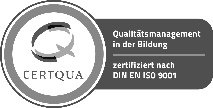 Sehr geehrte Damen und Herren,die in § 16 des Schulpflichtgesetzes vorgesehenen Maßnahmen zur Zuführung säumiger Schüler/innen sind erfolglos geblieben. Ich bitte Sie, dieses Gesuch gegebenenfalls an die zuständige Dienststelle weiterzuleiten und den oben genannten Schüler / die oben genannte Schülerin dem Unterricht zuzuführen.Zwangsweise Zuführung säumiger Schüler/innen gemäß § 16 SchulpflichtgesetzSchulpflichtige, die ihre Schulpflicht nicht erfüllen, können der Schule zwangsweise zugeführt werden, hierbei kann der Schulleiter die Hilfe der Polizei in Anspruch nehmen.Die zwangsweise Zuführung ist auf Fälle zu beschränken, in denen die anderen Mittel der Einwirkung auf die/den Schulpflichtige/n ohne Erfolg geblieben sind.Erziehungsberechtigte:Name:	…Vorname: …Straße: …Wohnort: …Telefon: …Schüler*in:Name: …Vorname: …Straße: …Wohnort: …Unentschuldigte Fehltage:	Kontaktaufnahmen mit den Erziehungsberechtigten:	Telefonate am …Gespräche mit dem Schüler/der Schülein und den Erziehungsberechtigten am …Eingeleitete Maßnahmen:	Attestpflicht am …Mahnschreiben wegen unentschuldigter Fehlzeiten am …Antrag auf Einleitung eines Verfahrens wegen Ordnungswidrigkeit am …Der Leiter der Schulei.A.__________________(Abteilungsleiterin)Marie-Curie-SchuleBBZ VölklingenMarie-Curie-Schule, BBZ Völklingen, Am Bachberg 1, 66333 Völklingen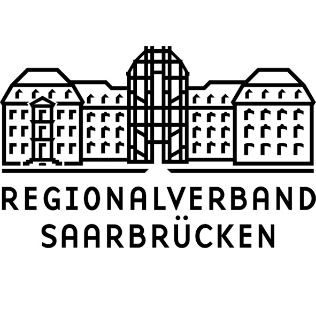 